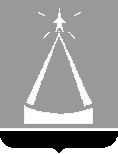 ГЛАВА  ГОРОДСКОГО  ОКРУГА  ЛЫТКАРИНО  МОСКОВСКОЙ  ОБЛАСТИПОСТАНОВЛЕНИЕ_______________№  _________г.о. ЛыткариноО внесении изменений в типовой Административный регламент предоставления муниципальной услуги по созданиюсемейного (родового) захороненияВ соответствии с Федеральным законом от 27.07.2010 № 210-ФЗ «Об организации предоставления   государственных   и   муниципальных  услуг», Федеральным законом от 12.01.1996 № 8-ФЗ «О погребении и похоронном деле», Законом Московской области от 17.07.2007 № 115/2007-ОЗ «О погребении и похоронном деле в Московской области», распоряжением Главного управления региональной безопасности Московской области от 27.11.2023 № 55-РГУ «О внесении изменений в типовой Административный регламент предоставления муниципальной услуги по созданию семейного (родового) захоронения», постановлением главы города Лыткарино от 07.12.2010 № 489-п «О порядке разработки и утверждения административных регламентов предоставления муниципальных услуг в г. Лыткарино», в целях оказания на территории городского округа Лыткарино муниципальных услуг в сфере погребения и похоронного дела, постановляю:Утвердить прилагаемые изменения, которые вносятся в Административный регламент предоставления муниципальной услуги по созданию семейного (родового) захоронения, утвержденный постановлением главы городского округа Лыткарино Московской области от 06.07.2022 № 417-п «Об утверждении Административного регламента предоставления муниципальной услуги по созданию семейного (родового) захоронения» (далее – Регламент).Директору МКУ «Ритуал-Сервис Лыткарино» (М.В. Золотарев) обеспечить опубликование настоящего постановления в установленном порядке и разместить на официальном сайте городского округа Лыткарино в сети «Интернет».3.	Контроль за исполнением настоящего постановления возложить на первого заместителя главы Администрации городского округа Лыткарино В.В. Шарова.К.А. Кравцов